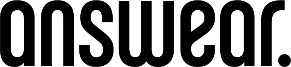 Warszawa, 12 stycznia 2023 r.Materiał prasowy:Answear wspiera 31. Finał Wielkiej Orkiestry Świątecznej PomocyAnswear po raz kolejny angażuje się w inicjatywy charytatywne i gra z Wielką Orkiestrą Świątecznej Pomocy pod hasłem „Żyj zdrowo w zdrowym świecie”. Celem tegorocznej zbiórki jest zebranie środków pieniężnych na walkę z sepsą. Marka przekazała na aukcję wyjątkową wyprawę w poszukiwaniu zorzy polarnej do Finlandii wraz z walizkami pełnymi zimowych stylizacji z kolekcji marek oferowanych na answear.com.Orkiestrowe aukcje internetowe stały się już intrygującą tradycją. Co roku wiele osób znanych ze świata show biznesu, a także marek, oddaje na rzecz Finału WOŚP unikatowe przedmioty ze swoich kolekcji, które można licytować na Allegro. Wielu z nich proponuje także spotkania czy inne wyjątkowe atrakcje, które pomagają zebrać pieniądze na szczytny cel. Firma Answear także dołączyła do tegorocznego, 31. Finału Wielkiej Orkiestry Świątecznej Pomocy, przekazując na aukcję charytatywną weekendowy pobyt dla dwóch osób w Kakslauttanen Arctic, wyjątkowym resorcie położonym w regionie Saariselkä Fell w fińskiej części Laponii. Dla zwycięzcy licytacji, który w inspirującą podróż wybierze się wraz z osobą towarzyszącą, przewidziano dodatkowe atrakcje, takie jak nocleg w przeszklonym igloo, z którego można podziwiać zorzę polarną oraz wyprawy w wozach z zaprzęgiem lub na nartach biegowych. Dla pełnego komfortu podróży, na aukcję zostały przekazane również 2 eleganckie walizki z możliwością wyboru kompletu stylizacji ze sklepu answear.com o łącznej wartości 10 000 zł. Wygrany, wraz z osobą towarzyszącą, będą mieli możliwość dowolnego skompletowania outfitów na wyprawę z oferty dostępnej na stronie marki.   Marka w swoich działaniach nie ogranicza się jedynie do oferowania swoim odbiorcom ubrań i dodatków od światowych marek. Answear.com jest miejscem dla ludzi pełnych pasji, szukających inspiracji daleko poza modą. „W ramach naszej strategii "Lifespiration starts here” wspieramy i dopingujemy naszych klientów do życia w pełni, a co za tym idzie, do empatycznej postawy wobec świata. Staramy się nie tylko dostarczać inspiracji do tworzenia własnego stylu, ale także motywować naszych klientów do działania, by żyć ciekawiej, odważniej, aktywniej. Pomaganie innym jest przywilejem, dlatego po raz kolejny postanowiliśmy wesprzeć Fundację WOŚP – mówi Kacper Barylski, Head of Communication w Answear.com. Wierzymy, że ta wyjątkowa podróż będzie okazją, by doświadczyć prawdziwej magii zorzy polarnej, która jest przykładem na to, że siła i piękno drzemiące w naturze wykraczają poza nasze ludzkie wyobrażenia. Dokładnie tak samo, jak dobro, które dzieje się w trakcie każdego finału Orkiestry. To ogromne wyróżnienie móc grać z Orkiestrą i aktywnie ją wspierać” – dodaje.Podróż w poszukiwaniu zorzy polarnej można wylicytować na aukcji Allegro do końca stycznia. Całkowity dochód z licytacji zasili konto 31. Finału WOŚP i zostanie przekazany na rzecz walki z sepsą. Więcej szczegółów na temat aukcji znajduje się na stronie:https://allegro.pl/oferta/podroz-na-zorze-polarna-z-answear-com-13093685244Radość z pomaganiaTegoroczna aukcja jest kolejnym przykładem działań na rzecz WOŚP. W 2019 roku firma Answear wylicytowała za ponad 30 tysięcy złotych „Małomiasteczkowy kiosk” Dawida Podsiadło i tym samym wsparła zakup nowoczesnego sprzętu medycznego dla specjalistycznych szpitali dziecięcych. Kiosk, przekształcony później w ekokiosk, stał się miejscem, gdzie w ramach projektu „Eko is the Answear”, można było oddawać niepotrzebną odzież. W przeszłości Answear zainicjował także wiele akcji charytatywnych w ramach własnej organizacji –  pracownicy wspierali m.in. Szlachetną Paczkę oraz domy dziecka. W 2021 roku marka własna Answear.LAB przekazała całkowity dochód ze sprzedaży limitowanej kolekcji „Girl Power” na fundację UNAWEZA Martyny Wojciechowskiej, a w 2022 roku działając #NaPomocUkrainie dochód z kolekcji „No Shame. No Fear.”. Answear przekazał także #NaPomocUkrainie bezpośrednie wsparcie w kwocie 210 000 zł oraz zainicjował i zorganizował liczne akcje pomocowe, jak konwoje do Ukrainy, czy wsparcie uchodźców, ich rodzin i bliskich przybywających do Polski.***Answear to pierwszy polski internetowy sklep multibrandowy oferujący szeroki wybór ubrań, butów i dodatków ponad 500 światowych marek. W ofercie można znaleźć wyselekcjonowane kolekcje damskie, męskie i dziecięce m.in. marek premium, sportowych czy denimowych. Aktualnie Answear działa na 11 rynkach, a w planach ma start w kolejnych. Od początku swojej działalności w 2011 r. zdobył ponad 50 nagród i wyróżnień, zyskał także uznanie tysięcy klientów, którym dostarcza nieustannych modowych inspiracji, współpracując z trendsetterami i ekspertami z branży mody. Marka opiera się na własnym centrum logistycznym, które pozwala na zoptymalizowanie kosztów i usprawnienie logistyki, co finalnie wpływa na doskonałą cenę i atrakcyjne promocje. Wszystkie produkty wchodzące w skład zamówienia są wysyłane w jednej paczce – w trosce o środowisko i dla wygody klientów. W swej działalności Answear stawia na szybką dostawę (nawet tego samego dnia w wybranych miastach Polski) i jakość obsługi. Swoim stałym klientom dedykuje program lojalnościowy Answear Club, który pozwala na robienie zakupów w jeszcze atrakcyjniejszych cenach